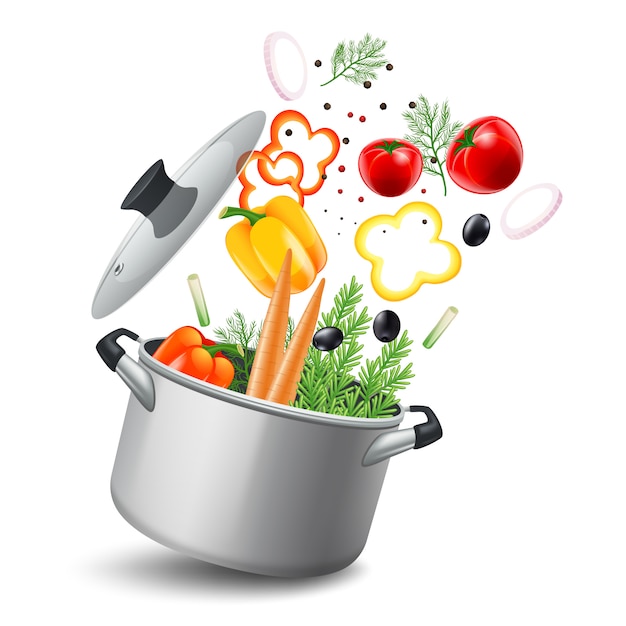 02.09.2022	pt.	ZUPA FASOLOWA    /alergeny: 1,7,9/MAKARON Z SEREM, JOGURTEM, BORÓWKĄ05.0.2022	pn. ZUPA KAPUŚNIAK SŁODKI /alergeny: 7,9/RYŻ ZAPIEKANY Z JABŁKAMI, JOGURT, SER06.09.2022	wt.	ZUPA JARZYNOWA    /alergeny: 1,7,9/		GULASZ WP, KASZA, POMIDORY07.09.2022	śr. ZUPA ZACIERKOWA   /alergeny: 1,3,7,9/		UDKO, ZIEMNIAKI, MIZERIA08.09.2022	czw. ZUPA CUKINIOWA   /alergeny: 1,7,9/ MAKARON SPAGHETTI Z SOSEM BOLOŃSKIM09.09.2022 pt. ZUPA BARSZCZ CZERWONY /alergeny: 3,4,7,9/FILET Z RYBY, ZIEMNIAKI, KAPUSTA PEKIŃSKA12.09.2022	pn. ZUPA GOŁĄBKOWA   /alergeny: 1,3,7,9/PARZAKI Z SEREM, JOGURTEM, OWOCAMI 13.09.2022	wt. ZUPA KRUPNIK        /alergeny: 1,3,7,9/MIELONE, ZIEMNIAKI, MARCHEWKA Z GROSZKIEM14.09.2022	śr. ZUPA OGÓRKOWA      /alergeny: 1,7,9/MAKARON PO TAJSKU Z KURCZAKIEM15.09.2022	czw.	 ZUPA DYNIOWA    /alergeny: 1,3,7,9/		FILET INDYKA, KASZA, SAŁATA16.09.2022	pt.	ZUPA BOCZNIAKOWA    /alergeny: 1,3,4,7,9/		RYBA W CIEŚCIE, RYŻ, TZATZYKI19.09.2022	pn.	ZUPA BIAŁY BARSZCZ    /alergeny: 1,3,7,9/NALEŚNIKI Z DŻEMEM, JOGURTEM, OWOCAMI20.09.2022	wt.	 ZUPA KARTOFLANKA  /alergeny: 1,7,9/		WIEPRZOWINA W WARZYWACH, KASZA	21.09.2022	śr.	 ZUPA POMIDOROWA      /alergeny: 1,3,7,9/		SCHABOWY, ZIEMNIAKI, SAŁATA JESIENNA, OWOC22.09.2022	czw.	ZUPA NEAPOLITAŃSKA    /alergeny: 1,3,7,9/MAKARON Z KURCZAKIEM UMAJONY SZPINAKIEM23.09.2022	pt. ZUPA SELEROWA     /alergeny: 4,7,9/		RYBA PIECZONA, RYŻ, MARCHEW, POR, JABŁKO      26.09.2022	pn. ZUPA GROCHOWA      /alergeny: 1,7,9/ 		MAKARON ZAPIEKANY Z SEREM, JOGURTEM27.09.2022	wt.	ZUPA ROSÓŁ    /alergeny: 1,9/		GULASZ, ZIEMNIAKI, OGÓREK KISZONY28.09.2022	śr. ZUPA KOPERKOWA       /alergeny: 7,9/	UDKO, RYŻ, MARCHEWKA MINI, OWOC29.09.2022	czw.	 ZUPA OWOCOWA   /alergeny: 1,3,7/  	GOŁĄBKI W SOSIE POMIDOROWYM, ZIEMNIAKI	30.09.2022 pt. ZUPA BARSZCZ UKRAIŃSKI/alergeny:1,3,4,7,9/		RYBA, ZIEMNIAKI, JABŁKO Z RZEPĄ I MARCHEWS m a c z n e g o !*** do każdego posiłku podajemy napój***- Kuchnia zastrzega sobie możliwość zmiany w jadłospisie z przyczyn obiektywnych – 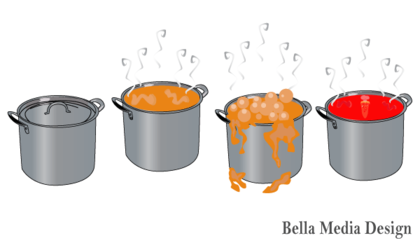 